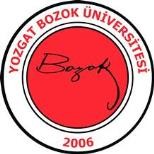 ,KAMU HİZMET STANDARTLARI TABLOSU(Öğrenci İşleri Birimi)KAMU HİZMET STANDARTLARI TABLOSU(Öğrenci İşleri Birimi)KAMU HİZMET STANDARTLARI TABLOSU(Öğrenci İşleri Birimi)KAMU HİZMET STANDARTLARI TABLOSU(Öğrenci İşleri Birimi)KAMU HİZMET STANDARTLARI TABLOSU(Öğrenci İşleri Birimi)Sıra NoHizmetin AdıBaşvuruda İstenen BelgelerBaşvuruda İstenen BelgelerHizmetin Tamamlanma SüresiBELGE HAZIRLAMA İŞLEMLERİBELGE HAZIRLAMA İŞLEMLERİBELGE HAZIRLAMA İŞLEMLERİBELGE HAZIRLAMA İŞLEMLERİBELGE HAZIRLAMA İŞLEMLERİ1Öğrenci Belgesi, Transkript-Öğrenci Kimliği30 dk30 dk2Yeniden Kimlik Belgesi İstenmesi-Dilekçe-Öğrenci kimlik belgesi kayıp (zayi) ilanı10 gün10 gün3İlgili makama yazısının verilmesi-Dilekçe2 gün2 gün4Ders İçeriği Onayı-Öğrenci Kimliği30 dakika30 dakika5Burs İşlemleri-Başvuru Formu (Ekli belgeler)1 ay1 ay6Kurumların verdiği burslarla (TEV,KYK, vb.) ilgili yazışmalar-Başvuru Formu-Not durum belgesi-Ekli Belgeleri (Kurumların isteklerine göre;-OSYM Formu, Nüfus kayıt Örneği, Fakirlik Kağıdı, Veli maaş Bordrosu, Kimlik Fotokopisi, Öğrenci Belgesi, Hesap No)2 ay(Kurumlarla Yazışma Sürelerine Göre)2 ay(Kurumlarla Yazışma Sürelerine Göre)72.Nüsha Diploma Düzenlenmesi-Dilekçe- Diploma kayıp (zayi) ilanı15 gün15 gün8Öğrencilerin Askerlik İşlemleri(Öğrencilik hakkı devam ederken)-Dilekçe Sevk Belgesi1 gün1 gün9Öğrenci Temsilcisi Seçimi-Seçim Takvimi-Temsilci Seçimi Aday Formu Öğrenci-Temsilci Seçimi Seçim Tutanağı-Seçim Sonuçlarının İlanıÖğrenci İşleri Daire Başkanlığının belirttiği süre içindeÖğrenci İşleri Daire Başkanlığının belirttiği süre içinde10Öğrenci Değişim Programı İşlemleriYabancı Dil Başarı Puanı Komisyon İntibak Kararı Öğrenim Anlaşması20 İş günü20 İş günü11Harç İadeleri-İade başvuru formu-Öğrenciye ait herhangi bir bankadaki İBANnumarası, (Bankasıyla ilgili bilgilerin tam olması gerekmektedir.)-Yatırmış olduğu ve iade hesabına aktarılacak harç tutarını gösterir makbuz30 gün30 gün12Program	Açılması,	Teklifi, Kontenjan Yazışmaları-Bölüm Başkanlığının Program Açma Teklifi-Program İçeriği-Program İçeriğinin CD’si Diğer Belgeler (Fotoğraflar, dokümanlar…)2 ay (Üniversite Senatosunun Toplantı Tarihine Göre )2 ay (Üniversite Senatosunun Toplantı Tarihine Göre )13Üniversite Kesin Kayıt İşlemleri (E Devlet üzerinden kayıt yapamayanlar için)-Lise Diplomasının Aslı veya Geçici Mezuniyet Belgesi30 dk(Üniversite tarafından ilan edilen süre içerisinde )30 dk(Üniversite tarafından ilan edilen süre içerisinde )14Ders Kaydı ( Mazeretli)-Dilekçe,-Mazeretini Belirten Belge15 gün (Ders kaydı Yenileme haftası Bitiminden İtibaren 1 hafta içinde müracaat ve sonraki Yönetim Kurulu kararına göre 1 hafta)15 gün (Ders kaydı Yenileme haftası Bitiminden İtibaren 1 hafta içinde müracaat ve sonraki Yönetim Kurulu kararına göre 1 hafta)KAMU HİZMET STANDARTLARI TABLOSU(Öğrenci İşleri Birimi)KAMU HİZMET STANDARTLARI TABLOSU(Öğrenci İşleri Birimi)KAMU HİZMET STANDARTLARI TABLOSU(Öğrenci İşleri Birimi)KAMU HİZMET STANDARTLARI TABLOSU(Öğrenci İşleri Birimi)Sıra NoHizmetin AdıBaşvuruda İstenen BelgelerHizmetin Tamamlanma SüresiKAYITLAR VE GEÇİŞ İŞLEMLERİKAYITLAR VE GEÇİŞ İŞLEMLERİKAYITLAR VE GEÇİŞ İŞLEMLERİKAYITLAR VE GEÇİŞ İŞLEMLERİ15Ders KayıtlarıOtomasyon sistemi üzerindenKayıt tarihleri içerisinde16Öğrenci Kayıt Sildirme İşlemleri-Kayıt Silme dilekçesi-İlişik Kesme Belgesi-Öğrenci kimlik kartı15 gün17Kayıt Dondurma İşlemleri-Kayıt Dondurma Talep-Dilekçesi-Kayıt Dondurma Gerekçesi ile İlgili Belge{Sağlık Kurulu Raporu, Fakirlik Belgesi, Tutukluluk Belgesi, Askerlik TecilininKaldırılması20 gün18Ders Muafiyetlerinin Yapılması-Öğrenci Dilekçesi-Not Durum Belgesi-Mezun / İlişiği Kesilen Okula Ait Onaylı-Ders İçerikleri20 gün	(Akademik Yılın başlamasından itibaren 1 hafta içinde müracaat, sonraki YönetimKuruluna göre )19Yatay Geçiş (Gelen Öğrenci) İşlemleri-Öğrenci Dilekçesi-Transkript-Ders İçerikleri-Akademik Takvim20 gün (Akademik Takvime göre)20Kayıt Yenileme (Mazeretli)-Dilekçe (alacağı dersler belirtilir)-Mazeretini Belirten Belge- Banka Dekontu15 gün21Ders Programları-Bölüm Başkanlarının Hazırladıkları-ProgramlarYBÜ Ön Lisans, Lisans Eğitim- Öğretim ve Sınav Yönetmeliği ileAkademik Takvim22İntibak (Yatay Geçiş Yapan Öğrenciler İçin)-Öğrenci Dilekçesi-ÖSYM Belgesi-Transkript-Onaylı Ders içeriği20 gün( YBÜ Ön Lisans, Lisans Eğitim- Öğretim ve Sınav Yönetmeliğinde Belirtilen Süreler dahilinde)23Yatay Geçiş Yazışmaları- Öğrencinin Yatay Geçişini kabul eden, ilgili Üniversiteden Fakültemize gelen öğrenci özlük dosyası talep yazısı.-Süresiz (Talep edilen iznin türüne gerekli işlemlere göre aynı gün içinde de sonuçlandırılabilir)15 gün ( YBÜ Ön Lisans, Lisans Eğitim- Öğretim ve Sınav Yönetmeliğinde Belirtilen Süreler dahilinde)24Tek Ders Sınav İşlemleri-Öğrenci Dilekçesi-Not Durum Belgesi(YBÜ Ön Lisans, Lisans Eğitim- Öğretim ve Sınav Yönetmeliğinde BelirtilenSüreler dahilinde)KAMU HİZMET STANDARTLARI TABLOSU(Öğrenci İşleri Birimi)KAMU HİZMET STANDARTLARI TABLOSU(Öğrenci İşleri Birimi)KAMU HİZMET STANDARTLARI TABLOSU(Öğrenci İşleri Birimi)KAMU HİZMET STANDARTLARI TABLOSU(Öğrenci İşleri Birimi)KAMU HİZMET STANDARTLARI TABLOSU(Öğrenci İşleri Birimi)Sıra NoHizmetin AdıBaşvuruda İstenen BelgelerHizmetin Tamamlanma SüresiHizmetin Tamamlanma SüresiSINAV İŞLEMLERİSINAV İŞLEMLERİSINAV İŞLEMLERİSINAV İŞLEMLERİSINAV İŞLEMLERİ25Telafi Dersleri ile ilgili işlemler- İlgili öğretim elemanın telafi dersi yapma gerekçesini belirten dilekçesi15 gün15 gün26Sınav Notu İtirazı- Not İtiraz Dilekçesi15 gün15 gün27Mezuniyet Tek Ders Sınav Başvurusu- Dilekçe15 gün15 gün28Mazeret Sınav İşlemleri-Öğrenci Dilekçesi-Mazeretini Belirten Belge15 gün15 günMEZUNİYET İŞLEMLERİMEZUNİYET İŞLEMLERİMEZUNİYET İŞLEMLERİMEZUNİYET İŞLEMLERİMEZUNİYET İŞLEMLERİ29Diploma, Mezuniyet İşlemleri(İlişik Kesme İşlemleri)-Öğrenci başvurusu (Vekili gelirse, Noter OnaylıVekaletname)-Öğrenci başvurusu (Vekili gelirse, Noter OnaylıVekaletname)1 ayİLK MÜRACAAT YERİFAKÜLTE SEKRETERLİĞİİKİNCİ MÜRACAAT YERİDEKANLIKİsimDavut ERSOYİsimDoç. Dr. Orhan YILMAZUnvanFakülte SekreteriUnvanDekan YardımcısıAdresYBÜ İlahiyat Fakültesi Yozgat/MerkezAdresYBÜ İlahiyat Fakültesi Yozgat/MerkezTel0 354 242 11 23Tel0 354 242 11 23Faks0 354 242 11 21Faks0 354 242 11 21e-Postailahiyat@yobu.edu.tr e-Postailahiyat@yobu.edu.tr